Výroční zprávaŠkolní rok 2021 / 2022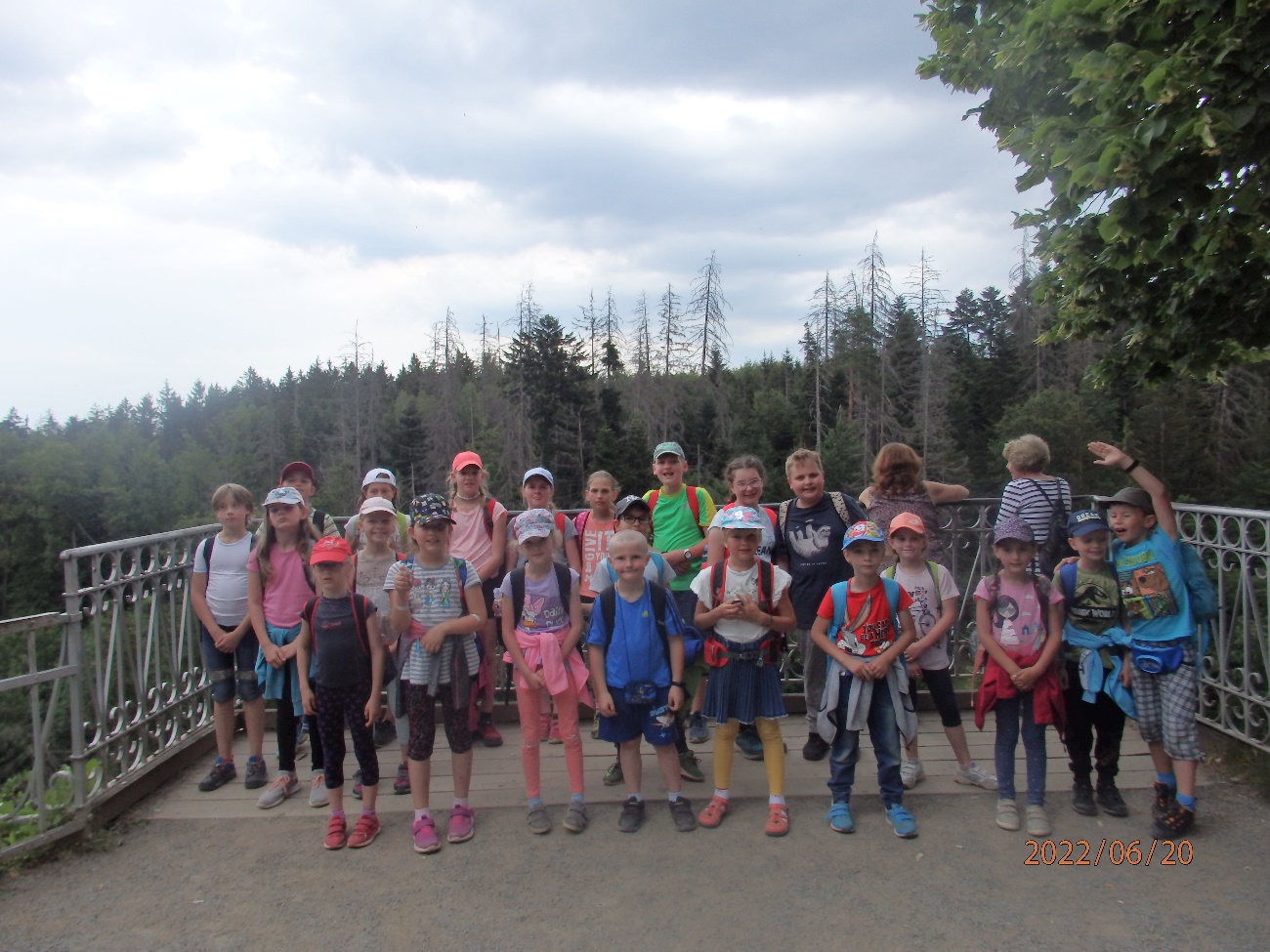 PaedDr. Iva Jinková	Rada školy schválila dne: ……………ObsahVýroční zpráva	1Školní rok 2021 / 2022	1I. Základní údaje o škole	41.1 Zřizovatel	41.3 Základní údaje o součástech školy	51.4 Materiálně-technické podmínky školy	51.5 Zapojení do evropských projektů	61.6 Údaje o školské radě	7II. Přehled oborů základního vzdělávání a vzdělávací program	72.1 Přehled oborů základního vzdělávání	7III. Přehled pracovníků školy	83.1 Základní údaje o pracovnících školy	83.2 Údaje o pedagogických pracovnících	83.3 Odborná kvalifikace pedagogických pracovníků ve výuce	83.4 Údaje o nepedagogických pracovnících	8IV. Zápis k povinné školní docházce a přijímání žáků do středních škol	94.1 Přijímání žáků do středních škol	94.2 Zápis k povinné školní docházce	94.3 Výsledky přijímacího řízení v MŠ	9Průměrná docházka dětí MŠ	9V. Údaje o výsledcích vzdělávání žáků ZŠ	105.1 Přehled o výsledcích vzdělávání žáků	105.2 Údaje o zameškaných hodinách - celkem	105.3 Údaje o integrovaných žácích:	10VI. Organizace výchovně-vzdělávacího procesu školy	11VII. Průběh a výsledky vzdělávání v ZŠ	12VIII. Průběh a výsledky vzdělávání v MŠ	13IX. Údaje o DVPP a ostatních pracovníků školy	14X. Údaje o aktivitách a prezentaci školy na veřejnosti	1510.1. Celoroční školní soutěž ZŠ	1510.2 Prezentace školy na veřejnosti	1510.3 Doplňkové aktivity v MŠ	1610.4 Školní akce MŠ	1710.5 Školní akce ZŠ	18XI. Účast žáků školy v soutěžích	19XII. Organizace žáků a tříd ve školním roce 2020/2021	21XIII. FOTOGALERIE	21I. Základní údaje o škole1.1 Zřizovatel	1.2 Součásti školy	1.3 Základní údaje o součástech školy1.4 Materiálně-technické podmínky školyVybavení počítači: I. třída 8 PC, II. třída 5 PC, ředitelna 1 PC. Třídy máme vybaveny dataprojektory, interaktivními tabulemi, včetně příslušenství. Využití PC - při výuce, práce s integrovanými žáky, informatika, pobyt ve školní družině i ve volném čase. Z projektu EU Šablony III máme zakoupeno 10 tabletů. Tablety usnadnily práci s ukrajinskými žáky. Žáci mohou využívat bohatý výukový software, programy Didakty máme zakoupeny v on-line verzi. Žáci mají možnost tisknout, zálohovat, podílejí se na přípravě propagačních letáků na akce pořádané školou. V ŠVP má škola zařazenu výuku informatiky od 4. ročníku, 1 hodinu týdně. Obnova PC techniky v roce 2019, 2021. Dataprojektor s interaktivitou je nainstalován i v mateřské škole, využití např. pro přípravu předškoláků na vstup do první třídy, kde se děti pomocí interaktivních programů učí s tabulí pracovat. V mateřské škole máme 1 notebook a 2 PC pro pedagogickou práci. Rovněž do školky byly pořízeny tablety  - 10 ks, pro práci s dětmi, z projektu Šablony III. Škola má velký výběr softwaru pro potřeby ZŠ i MŠ. Školní družina využívá ke své činnosti jednu velkou místnost v přízemí. Je vybavena sklápěcími stoly, židličkami, skříňovým nábytkem. V místnosti je rovněž koberec, pohovka, žíněnky a lavičky. Tato místnost slouží také jako „tělocvična“ při nepříznivém počasí. Škola nemá tělocvičnu, výuka tělesné výchovy je doplňována sportovními aktivitami na víceúčelovém hřišti a na sportovišti u školy, které je hojně využíváno hlavně v zimních měsících – možnost bruslení. Pokud probíhá tělesná výchova v herně ŠD, máme k dispozici základní vybavení: lavičky, žíněnky, gymnastický koberec, kozu, kladinu, žebřiny, kruhy, trampolínu, doskočiště apod. Okolí školy nám umožňuje rozvíjet běžecké aktivity.  Ve všech ročnících se vyučují 2 hodiny TV týdně. Každoročně se přihlašujeme na plavecký výcvik do bazénu ve Žďáru nad Sázavou. Výcviku se zpravidla účastní žáci 3. a 4. ročníku. Na před-plavecký výcvik jezdí zpravidla 20 dětí MŠ. V letošním školním roce se kvůli ochraně obyvatelstva a prevenci nebezpečí vzniku a šíření onemocnění COVID-19  plavecká výuka neuskutečnila u dětí MŠ. Plavecký výcvik absolvovalo 14 žáků ZŠ z  3., 4. a 5., ročníku. Při cvičení užíváme balanční podložky – čočky. V průběhu vyučování jsou dle potřeby zařazovány tělovýchovné chvilky (relaxační, kompenzační cviky). Vycházky a všestranné pohybové aktivity jsou velice často zařazovány do plánu školní družiny.Na svačinu a oběd děti přecházejí do školní jídelny v přízemí budovy. 1.5 Zapojení do evropských projektůEU – Ovoce do školEU – školní dotované mléko Spolupracujeme s  akciovou společností Laktea, která nám zabezpečuje přísun ovoce, zeleniny a mléčných produktů. Operační program Výzkum, vývoj a vzdělávání – Šablony IIIRegistrační číslo projektu: CZ.02.3.X/0.0/0.0/20_080/0018425Daný projekt je spolufinancován z prostředků EU.Název projektu: Šablony III RadňoviceRealizujeme tyto šablony:MŠ3. 1/8  Využití ICT ve vzdělávání b) 48 hodin Tablety jsou využívány hlavně při práci s předškoláky. Splněno k 30. 6. 20223. 1/9  Projektový den ve výuce (3)	Splněno k 30. 6. 2022.3. 1/10 Projektový den mimo školu (1)	Splněno k 30. 6. 2022.ZŠ 3. 2/9  Využití ICT ve vzdělávání b) 48 hodin  	Splněno k 30. 6. 2022.Tablety slouží jako běžná učební pomůcka. Velké využití mají při práci s ukrajinskými žáky. Překladače pomáhají odstranit potíže s jazykovou barierou.3. 2/10 Klub pro žáky ZŠ (3)Po celou dobu projektu máme ve škole kroužek Badatel, který je hojně obsazen žáky, neboť náplň tohoto kroužku děti baví. Splněno k 30. 6. 2022.3. 2/12  Projektový den ve výuce (3)S dětmi jsme uskutečnili projektové dny ve výuce na téma: Život v lese a Život a význam včel. Obě témata měla environmentální zaměření, spolupracujeme s p. Komínkem a s p. Kalábem, kteří nám, jako vždy, poskytli své znalosti odborníka z praxe. Třetí projektový den byl zaměřen na práci s tablety.					Splněno k 30. 6. 2022.3. 2/13 Projektový den mimo školu (1)V rámci projektu mimo školu jsme uskutečnili výlet na Macochu.					Splněno k 30. 6. 2022.Výše nákladů 299 586 Kč.  Projekt byl zahájen k 1. 1. 2021. Ukončen bude k 31. 12. 2022. Projekt Doučování – určeno pro žáky, kteří jsou ohroženi školním neúspěchem.1.6 Údaje o školské radě	II. Přehled oborů základního vzdělávání a vzdělávací program2.1 Přehled oborů základního vzděláváníMateřská škola pracuje od 1. 9. 2019 podle Školního vzdělávacího programu s názvem „Na skok do světa s veverkou Čiperkou“, který je v souladu s Rámcovým vzdělávacím programem pro předškolní vzdělávání č. j. 32 405/2004-22. III. Přehled pracovníků školy3.1 Základní údaje o pracovnících školy	          Pozn.: uč. ZŠ je rovněž vychovatelka ŠD, pomocná kuchařka je rovněž školnice3.2 Údaje o pedagogických pracovnících3.3 Odborná kvalifikace pedagogických pracovníků ve výuce3.4 Údaje o nepedagogických pracovnícíchIV. Zápis k povinné školní docházce a přijímání žáků do středních škol4.1 Přijímání žáků do středních škol4.2 Zápis k povinné školní docházce4.3 Výsledky přijímacího řízení v MŠNa školní rok 2022– 2023 bylo do mateřské školy zapsáno 23 dětí (12chlapců a 11 dívek).Průměrná docházka dětí MŠV. Údaje o výsledcích vzdělávání žáků ZŠ5.1 Přehled o výsledcích vzdělávání žákůPřehled o prospěchuPřehled o chování5.2 Údaje o zameškaných hodinách - celkem5.3 Údaje o integrovaných žácích:VI. Organizace výchovně-vzdělávacího procesu školyÚdaje o výsledcích inspekční činnosti provedené Českou školní inspekcíV tomto školním roce neproběhla kontrola ČŠI.Škola se zúčastnila plošného testování a zjišťování znalostí žáků 5. ročníku. Výsledky jsou součástí VZ. VII. Průběh a výsledky vzdělávání v ZŠSnažíme se o:soulad výuky s obecnými cíli a zásadami vzdělávánísoulad výuky s cíli předškolního nebo základního vzdělávání 	vhodnost a přiměřenost stanovených cílů výuky k aktuálnímu stavu třídy, respektování individuálních vzdělávacích potřeb žáků	konkretizace cílů ve sledované výuce	návaznost probíraného učiva na předcházející témata	Materiální podpora výukyvhodnost vybavení a uspořádání učeben vzhledem k cílům výuky a k činnostem	podnětnost učeben vzhledem k podpoře seberealizace a identity žáků	účelnost využití pomůcek, učebnic, didaktické techniky	využití PC techniky, tabletůvyužití interaktivních tabulíVyučovací formy a metodyřízení výuky, vnitřní členění hodin	sledování a plnění stanovených cílů	podpora osobnostního a sociálního rozvoje dětí, jejich sebedůvěry, sebeúcty, vzájemného respektování a tolerance	možnost seberealizace dětí, jejich aktivního a emočního zapojení do činností, uplatnění individuálních možností, potřeb a zkušeností	využívání metod aktivního, prožitkového učení, experimentování, manipulování, objevování, práce s chybou	účelnost výuky frontální, skupinové a individuální	vyváženost rolí učitele jako organizátora výuky a jako zdroje informacíúčelnost aplikovaných metod	respektování individuálního tempa, možnost relaxace žáků	forma kladení otázek	Motivace žákůaktivita a zájem žáků o výuku	propojení teorie s praxí (v činnostech žáků)	využívání zkušeností žáků	vliv hodnocení na motivaci žákůvyužívání analýzy chyb ke zvýšení motivace	osobní příklad pedagoga	 Interakce a komunikaceklima třídy	akceptování stanovených pravidel komunikace mezi učitelem a žáky i mezi žáky navzájem možnost vyjadřování vlastního názoru, argumentace, diskusevzájemné respektování, výchova k toleranci	vyváženost verbálního projevu učitelů a dětí, příležitosti k samostatným řečovým projevům dětí, rozvoj komunikativních dovedností žáků	Hodnocení žákůPři hodnocení žáků vycházíme z pravidel hodnocení a sledujeme: věcnost, konkrétnost a adresnost hodnocení	respektování individuálních schopností žáků	využívání vzájemného hodnocení a sebehodnocení žáků	ocenění pokroku	zdůvodnění hodnocení žáků učitelem	vhodnost využitých metod hodnocení žáků učitelem	VIII. Průběh a výsledky vzdělávání v MŠVzdělávací obsah ŠVP je uspořádán do 5 integrovaných bloků. Jednotlivé bloky svou charakteristikou, obsahem a následným vzdělávacím přínosem naplňují vzdělávání dětí ve všech těchto oblastech:Dítě a jeho těloDítě a jeho psychika Dítě a ten druhýDítě a společnost Dítě a svět Zaměřujeme se na dosažení těchto cílů:učit se porozumět sobě a svým kamarádům (rozvoj osobnosti)vytvářet u dětí radostný postoj k životu a ke společným aktivitámučit se žít ve společnosti ostatních (společenské normy a hodnoty)citlivěji chápat přírodu, chránit ji a pečovat o ni (úcta k životu ve všech jeho formách)získat všeobecné znalosti a dovednosti přiměřené věku (motivace k dalšímu poznávání a učení)A používáme tyto prostředky:harmonickou komunikaci partnerství a vzájemný respektcitlivé naslouchánítvůrčí prácipedagogické zásady (individuální přístup, posloupnost, názornost, přiměřenost, pozitivní motivaci)V rámci našeho ŠVP považujeme za klíčové kompetence:K učeníK řešení problémůKomunikativníSociální a personálníČinnostní a občanskéIX. Údaje o DVPP a ostatních pracovníků školyVýčet studií, kurzů, seminářů, kterých se pracovníci školy zúčastnili, počet účastníků:Údaje jsou za školní rok 2020/2021Studium k prohlubování odborné kvalifikace	X. Údaje o aktivitách a prezentaci školy na veřejnosti10.1. Celoroční školní soutěž ZŠK nejvýznamnější aktivitě školy patří jistě celoroční soutěž. V letošním roce jsme soutěžili na téma: „Křížem krážem Evropou.“ V průběhu soutěže škola spolupracuje s mnoha dalšími subjekty Myslivecké sdružení, Byliny Mikeš, rodiče. Součástí této soutěže je sběr kaštanů, šípků, pomerančové a citrónové kůry, bylin. Tímto se snažíme chránit své životní prostředí a nenásilnou formou vedeme děti k environmentální výchově. Odměnou jsou dětem věcné hodnotné ceny, které si mohou vybrat ve směnném obchůdku, podle svých získaných bodů v soutěži. Odměněni jsou všichni žáci. Máme stanovena kritéria pro získávání bodů, každý žák má svoji hrací kartu, kterou dostane na začátku školního roku. Zapojili jsme se do soutěže Recyklohraní, sbíráme staré tonery, baterie, použité elektrospotřebiče.10.2 Prezentace školy na veřejnostiWebové stránkyZde jsou zveřejněny všechny potřebné informace pro rodiče i veřejnost (plánované akce, fotogalerie, básničky a písničky ze školky, apod.)Výstava výtvarných prací Žáci naší školy vystavovali své výtvarné práce v prostorách městských lázní – vše ve spolupráci se střediskem Diakonie v Myslibořicích.Spolupráce s rodiči ZŠ a MŠ společně zapojily rodiče do ekologického projektu. Sbírali jsme pomerančovou kůru, kaštany, šípky, sedmikrásky.Spolupráce s obcí RadňoviceS obcí spolupracujeme nejen při opravách a modernizaci prostor školy, ale také v rovině kulturního života v obci. Letos jsme zajistili kulturní program při příležitosti vítání občánků Radňovic.Spolupráce s Mysliveckým sdružením Jiříkovice a RadňoviceSběr kaštanů.Spolupráce se s.r.o. Byliny Mikeš Pokračujeme se sběrem šípků, pomerančové a citrónové kůry.Recyklohraní aneb Ukliďme si světJsme zapojeni do sběru elektroodpadů, sbíráme použité baterie, drobný elektroodpad, tonery. Charitativní činnost – Fond Sidus10.3 Doplňkové aktivity v MŠKlub dětí a maminekKvůli Covidu byl klub až v druhé polovině školního roku.Zaměření MŠ na ekologii a poznávání přírodyDěti se učily chránit a poznávat živou a neživou přírodu. Získané informace budou moci jistě využít a prohloubit při návaznosti v ZŠ. Často jsme v této oblasti využívali nejen zájmy dětí ale i jejich rodičů. Pravidelně spolupracujeme s místním včelařským svazem.Spolupráce s Logopedickým centrem Velké MeziříčíDo mateřské školy pravidelně dojížděla klinická logopedka Mgr. Jitka Hübnerová, která poskytovala dětem logopedickou depistáž. V letošním roce však kvůli Covidu neproběhlo ani jedno sezení. Jarní dílna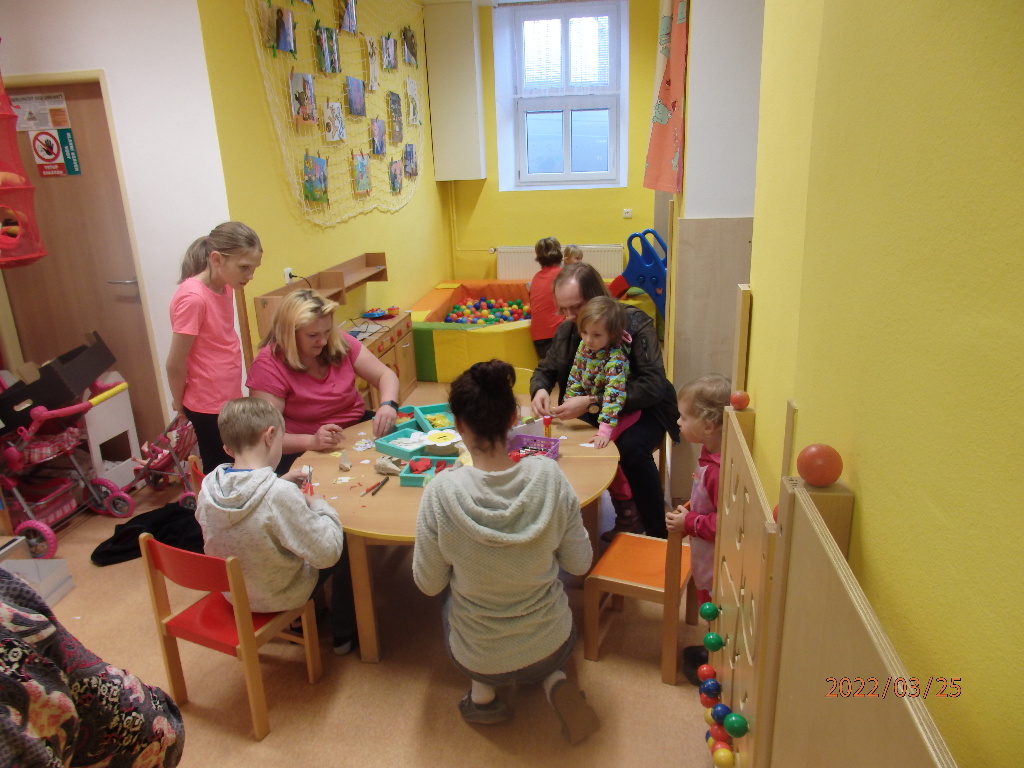 10.4 Školní akce MŠDIVADELNÍ PŘEDSTAVENÍ, KULTURNÍ AKCEDivadelní společnost DRAK – „Do Hajan-Městské divadlo Žďár n. S.Divadelní společnost Scéna – „Malá čarodějnice“ - Městské divadlo Žďár n. S.Divadelní společnost Minor Praha – „Koukej, svět!“ – Městské divadlo Žďár n. S.PREVENTIVNÍ PROGRAMYZdraví a prevence, zdravý životní stylVZDĚLÁVACÍ PROGRAMYKnihovnická lekce „Veselá zahrádka“ a „Čím budu, až vyrostu“ KnihovnaNové Město n. M.Medování s panem Kalábem – návštěva včelařeDravci-Seiferos-Atletický stadion Nové Město na MoravěPan Tau-hudebně vzd. program-učitelé ZUŠPROJEKTYSběrné týdny – kaštany, pomerančová a citronová kůraTRADIČNÍ AKCEPosezení u vánočního stromečkuMikuláš v MŠPasování předškoláků na školákyJarní tvořivá dílna10.5 Školní akce ZŠDIVADELNÍ PŘEDSTAVENÍ, KULTURNÍ AKCEHV beseda s Mgr. L. Drahotským – poznávání hudebních nástrojů – představení „Pan Tau“Autorské čtení se spisovatelem Josefem Benešem, kniha Meďan a Koumen na planetě pupkáčůPREVENTIVNÍ PROGRAMYDopravní výchova, BESIP, NMnM, dopravní hřiště, (podzim, jaro)Plavecký výcvik _ZRVZDĚLÁVACÍ PROGRAMY A PROJEKTYCeloroční projekt Soutěž – „Křížem krážem Evropou“Sběrné týdny kaštanů, šípků, citronové a pomerančové kůry, environmentální výchovaSběr baterií, tonerů, vyřazených elektrospotřebičůSběr bylin Výchova ke zdravému životnímu stylu – Ovoce do škol, Mléko do školZdravá výživa, Víme, co jíme – doprovodný program – Ochutnávkový koš mléčných výrobků a ovoceProjektový den mimo školu _ „Macocha“, Šablony IIIČŠI_ zjišťování úrovně vzdělávání žáků 5. ročníku, M, ČJ, Studijní předpokladyVýstava prací žáků školy v Lázních NMnM, spolupráce s Diakonií, podpora charitativní sbírky na stavbu domu pro seniory trpící Alzheimerovou chorobouDOPOLEDNÍ PROJEKTYBranně výchovný den, cvičení v přírodě Dravci_ ukázka dravců, MAP NMnMŽivot a význam včel _projektový den Šablony, IIIŽivot v lese _projektový den, Šablony IIIPráce s tablety _ projektový den, Šablony IIITRADIČNÍ AKCEMikulášská nadílka Posezení u vánočního stromečkuJarní tvořivá dílnaVítání občánků v RadňovicíchMedování s panem KalábemPasování žáků 5. ročníku XI. Účast žáků školy v soutěžíchCeloroční školní soutěž: „Křížem krážem Evropou “	27 žáků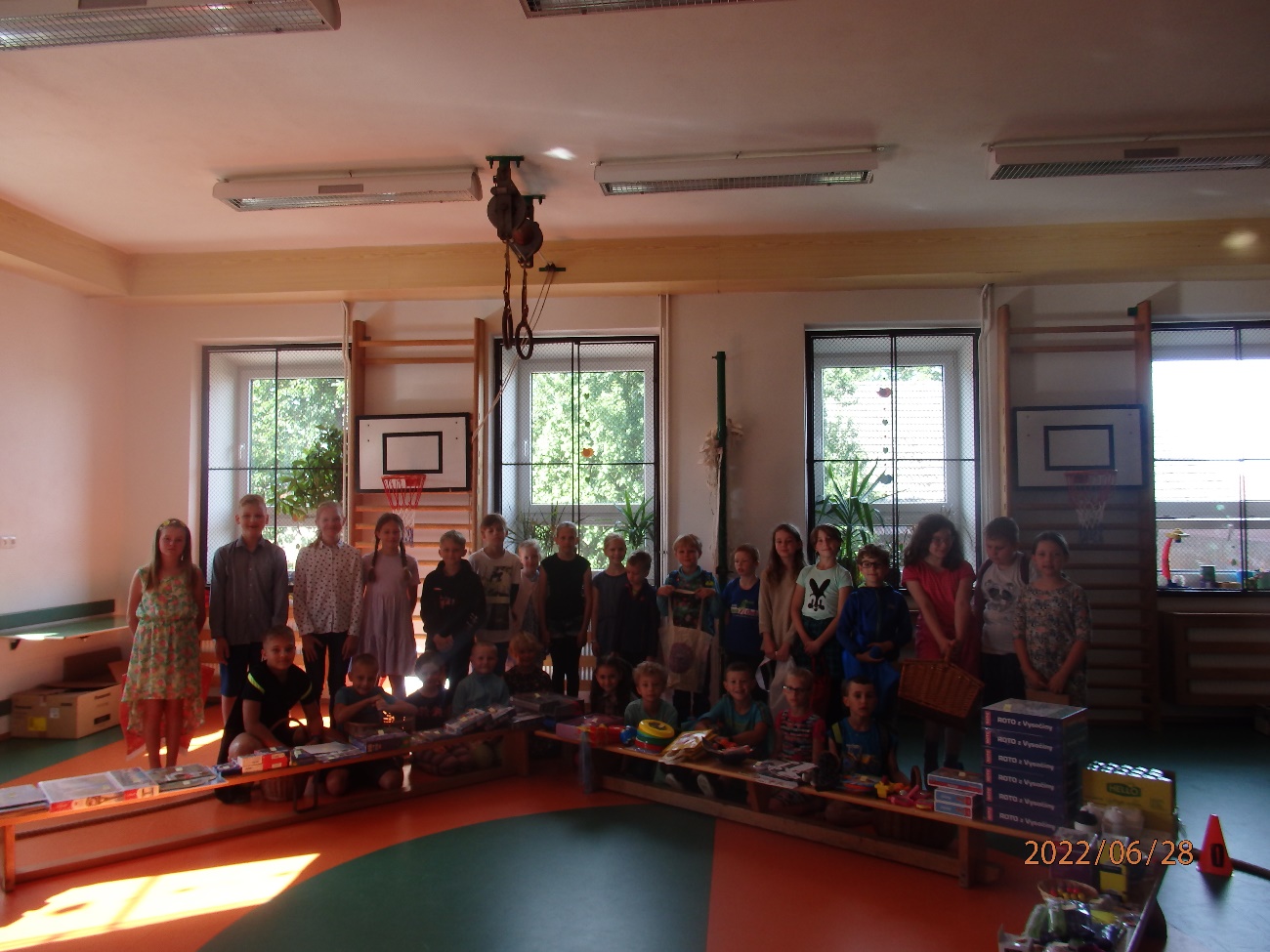 Školní družina se zaměřením: 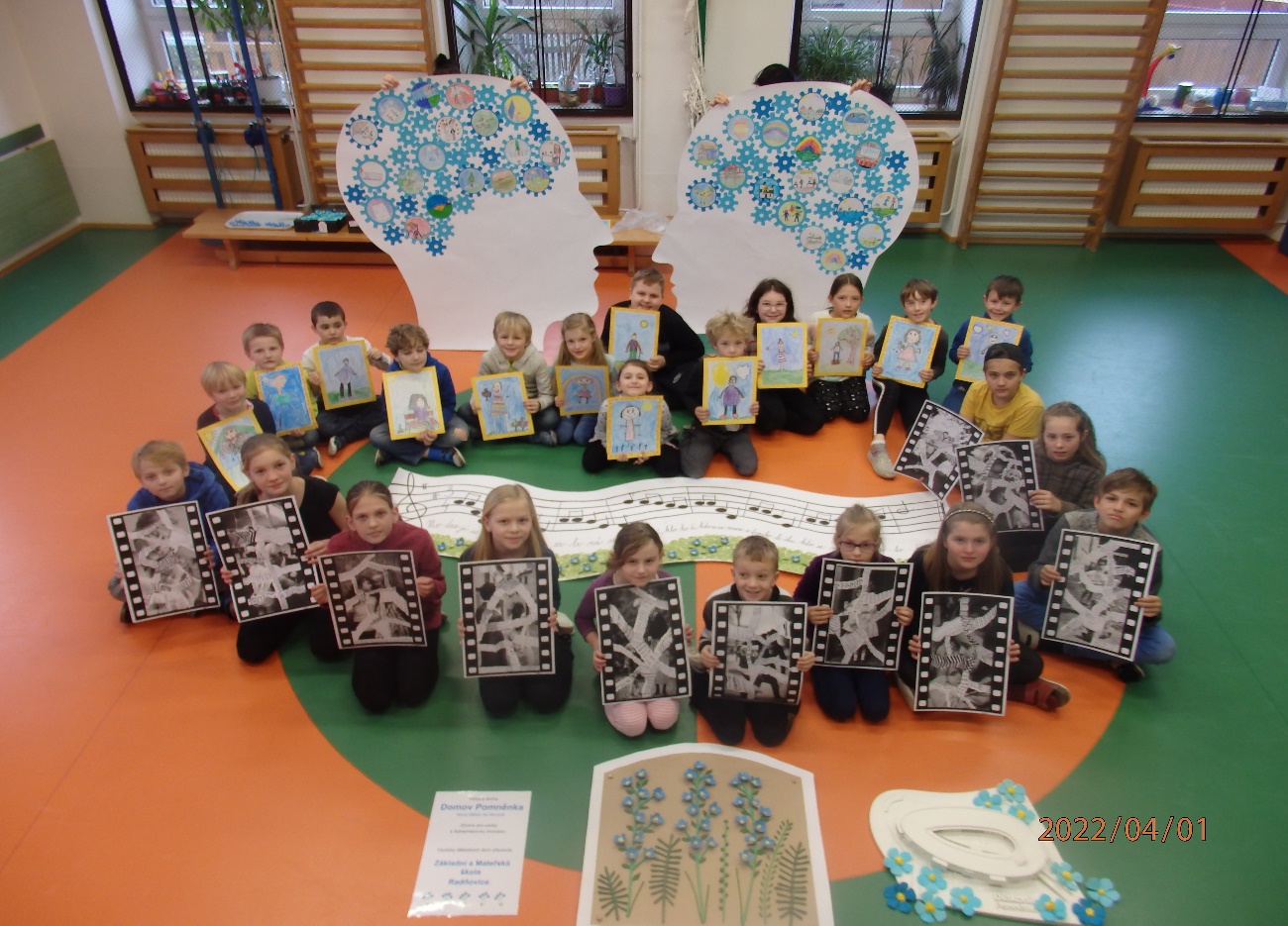 XII. Organizace žáků a tříd ve školním roce 2020/2021Třída I. (1., 5.) TU: PaedDr. Iva JinkováTřída II. (2., 3., 4.) TU: Mgr. Dagmar TrödlerováUčitelka: Mgr. Petra CahováAs. pedagoga: Mgr. Petra Kozlová, II. Třída1.    Ročník:   Vít Hladík, Annikkki Marttunen, Barbora Sklenářová, Šimon                            Starý, Eliška Svítilová, Oliver Šincl, Šimon Zajíček, Daniel Žák2. Ročník: Táňa Bartalosová, Jan Chroust, Jindřich Paleček, Lenka 
                                Štempelová, Artem Dubas (UK)3. Ročník: Adam Bogár, Laura Foltánová, Kristýna Krčilová, Tereza 
                                Fojtíková, Matyáš Klement, Barbora Kampová   4. Ročník:  Lucie Hemzová, Zdislava Ondráčková, Šimon Kalous, Martin                                                                              	                   Kocanda, Radim Paleček, Maksym Hribinik (UK)5. Ročník:  Václav Paleček, Veronika Hemzová, Aneta Zajíčková, Eliška                Trödlerová    XIII. FOTOGALERIENázev školyZákladní škola a Mateřská škola Radňovice Adresa školyRadňovice 54, 592 31 Nové Město na Moravěprávní formapříspěvková organizace/školská právnická osobaIČO                                                         75023881IČO                                                         75023881IZO                                                         102 931 577IZO                                                         102 931 577identifikátor školy                               600 130 479identifikátor školy                               600 130 479ředitelka ZŠ a MŠ                                PaedDr. Iva Jinkováředitelka ZŠ a MŠ                                PaedDr. Iva Jinkovátelefon:                                                   566 615 789telefon:                                                   566 615 789e-mail:                                                      iva.jinkova@ seznam.cze-mail:                                                      iva.jinkova@ seznam.czwww:                                                        www: zsradnovice.czwww:                                                        www: zsradnovice.cz Název:		                       Obec Radňovice	Adresa:			           Radňovice 61, 592 31 Nové Město na Moravě Telefon:		                       566 617 017 e-mail: 			           obec@radnovice.cz www:		                                    www.radnovice.unas.cz	                                                   IZO                                       kapacitaZákladní škola:			                                       102 931 577			50 žákůŠkolní družina: 			                                      119 400 791			25 žákůMateřská škola:		                                      107 615 681			25 žákůŠkolní jídelna:			                                       103 143 513           		60 stravovaných                           Součást školy	Počet tříd/ odděleníPočet dětí/ žáků	Počet pedagogů Základní škola2273+ APMateřská škola 1252Školní družina1251 + APŠkolní jídelna52 Datum zřízení15. 11. 2005Počet členů školské rady 3KontaktMichal Klement, předseda Vzdělávací program	ŠVP pro ZV , č. j. 31504/2004-221., 2., 3., 4., 5. roč.Vzdělávací programŠVP – Na skok do světa s veverkou ČiperkouMŠPočet pracovníků celkem / fyzických os.10Počet učitelů ZŠ3 + 1 APPočet vychovatelů ŠD1 + 1 APPočet učitelek MŠ2 Počet správních zaměstnanců 2Počet zaměstnanců ŠJ3Pedagogičtí pracovníciFunkceÚvazekRoků ped. praxeAprobace1 učitelka ZŠŘ134. ZŠ2 učitelka ZŠU1201.st. ZŠ3 učitelka ZŠU0,54231.st. ZŠ4 učitelka MŠVU122Uč. MŠ5 učitelka MŠU118Uč. MŠ6 vychovatelka ŠDV0,5323Vych. ŠD 7 asistentka ZŠA0,751Uč. MŠ, ŠDOdborná kvalifikacePočetAprobovanost ve výuce%Učitelé 1. stupně	3100%Učitelky MŠ2100%Vychovatelky ŠD1100%Ostatní pracovníciFunkceÚvazekStupeň vzdělání1 samostatná odb. kuchařkaKuchařka1SOU2 pomocná kuchařkaPom. kuchařka0,18SOU3 VŠJVed. školní jídelny0,3SŠ4 ŠkolniceŠkolnice1SOU5 ÚčetníÚčetní 0,15SŠ6 TopičTopič0,15SOU7FarářVýuka náboženstvíDPČ 1 hod.VŠpočet žáků přijatých na víceleté gymnázium	1počet dětí přijatých do první třídy, šk. r. 2022/2023	9z toho počet dětí starších 6ti let (nástup po odkladu)0počet odkladů pro  školní rok 2022/20231Počet zapsaných dětíZ toho chlapcůZ toho dívek231211Počet zapsaných dětíPrůměr za 1. pololetíPrůměr za2. pololetíPrůměr celkem za školní rok25111614TřídaPočet žákůProspělo s vyznamenánímProspěloNeprospěloŽáci s dostatečnouNehodnoceno1.8800002.541 / UK0003.6510004.641 + 1/UK0005.4310001. stupeň TřídaPočet žákůPochvaly TUPochvaly ŘŠSnížená známka z chováníDůtky TUNapomenutí TUDůtky ŘŠ1.8000002.5000003.6000004.6000005.400000Počet omluvených hodinPočet omluvených hodin na žákaPočet neomluvených hodinPočet neomluvených hodin na žáka26139000Druh postižení:RočníkPočet žákůSluchové postiženíZrakové postiženíS vadami řeči	Tělesné postiženíS kombinací postižení4.1S vývojovými poruchami učení4., 5.6Rozvrh hodin (psychohygiena)	Rozvrh hodin je sestavován s ohledem na spojování ročníků a jednotlivých předmětů. Snažíme se o využití mezipředmětových vztahů a prolínání hlavních předmětů s výchovami a o dodržení zásad psychohygieny.Vzdělávání žáků se speciálními vzdělávacími potřebamiVzdělávání probíhá na základě doporučení odborného vyšetření v PPP. V tomto roce jsme měli individuální péči u 6 žáků. Forma docvičování, kratší písemné projevy, doplňovací cvičení, individuální časový limit na vypracování úkolů aj., kroužek Cvička je dyslektický kroužek a zároveň přípravný kroužek pro žáky, kteří se rozhodnou pro víceleté gymnázium. Asistent pedagoga pomáhá při výuce, úvazek 0,5 pro ZŠ a 0,25 pro ŠD. Vzdělávání mimořádně nadaných žákůŠkola podchycuje talentované a nadané žáky, využíváme možnosti výukových programů na PC, připravujeme logické úlohy v M, projekty, PC prezentace, práce s IAT. Školní řád, pravidla hodnocení výsledků vzděláváníŠkolní řád zahrnuje všechny oblasti stanovené Školským zákonem, součástí školního řádu jsou pravidla hodnocení výsledků vzdělávání, včetně hodnocení žáků se SPU. Informační systém vůči žákům a rodičům	Informační systém je zajišťován žákovskými knížkami, informačními nástěnkami pro rodiče v budově školy , plakáty, vývěskami v obci a osobním kontaktem, škola má www stránky- přímé ukládání příspěvků. Spolupráce s PPP a SPC	Škola dává podklady pro vyšetření v PPP, nejprve se projednává vše se zákonným zástupcem žáka, vypracovává IVP. Prevence sociálně-patologických jevů	Máme zpracován Preventivní program školy –snažíme se předcházet patologickým a návykovým  jevům. Do této koncepce zapadá i nabídka kroužků ŠD a mimoškolní aktivity žáků. Spolupracujeme s Portimem, zařazování preventivních programů. Klima školy	V intervalu 1x za 2 – 3  roky provádíme hodnocení klimatu školy. Vyhodnocení je nejlépe provádět v pololetí – konec 1.a 2.  období. Odcházejí nám žáci z 5. roč. Přestup na I.ZŠ NM nebo na víceleté gymnázium v NM. Vnější evaluace v tomto roce neproběhla. Přijímaná opatření a jejich vliv na zlepšení výchovně-vzdělávacího procesuŠkola přijímá podněty na zlepšení výchovně vzdělávacího procesu. Využíváme Brainstormingové metody – očima dětí , snažíme se o sjednocení s náměty pedagogů. PracovníkVzdělávací akceKčŘeditelka ZŠLegislativa ve školstvíJak inovovat ŠVP - MŠ1 500 KčVUČ MŠŘeditelka ZŠPodpora autoevaluace MŠ s využitím systému Inspiszdarma - ČŠIŘeditelka ZŠUčitelka ZŠ, vychovatelka ŠDPodpora autoevaluace ZŠ s využitím systému Inspiszdarma - ČŠIŘeditelka ZŠUčitelka ZŠ, vychovatelka ŠDRevize ICT v RVP ZV  - M. Mareš, M. Slámazdarma NIDVP4 workshopy, 20 hod, distančně + presenčněVýsledky soutěže 2020/2021Výsledky soutěže 2020/2021Výsledky soutěže 2020/2021Výsledky soutěže 2020/2021Výsledky soutěže 2020/2021PořadíTřídaJménoBody1.4. ŠimonZajíček75222.2. Václav Paleček53823.4. VeronikaHemzová4905Kroužek                                                               Výtvarný (keramika, malba, kresba, rukodělné tvoření)                                                                       Badatel (rozvoj logického a matematického myšlení)Cvička (dyslektický kroužek, mimoškolní příprava na vyučování)                                                                             Dramatický (podpora hereckých talentů, upevňování sebevědomí žáků)                                                                 Sportovní (výchova ke zdraví a dobré fyzické kondici žáků, pěstování sportovních návyků)                                                                       